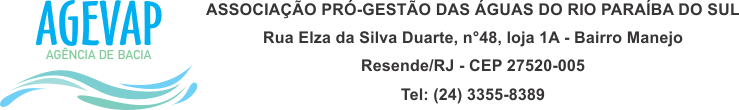 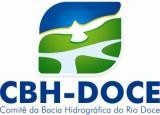 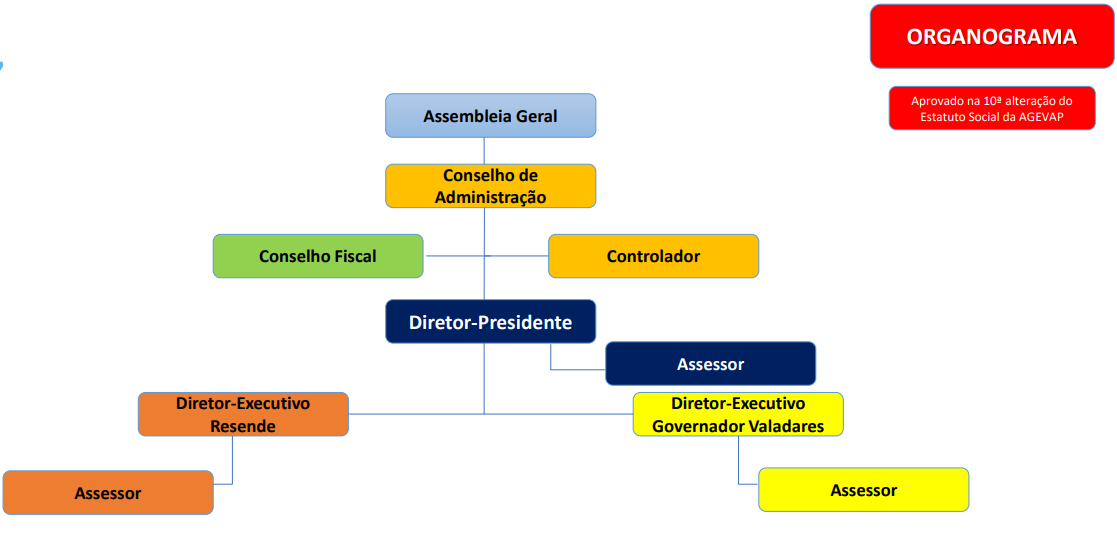 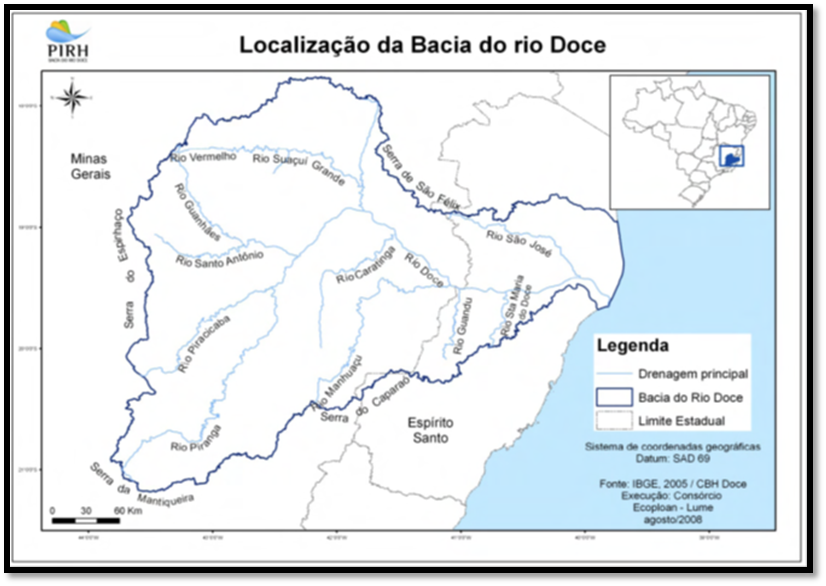 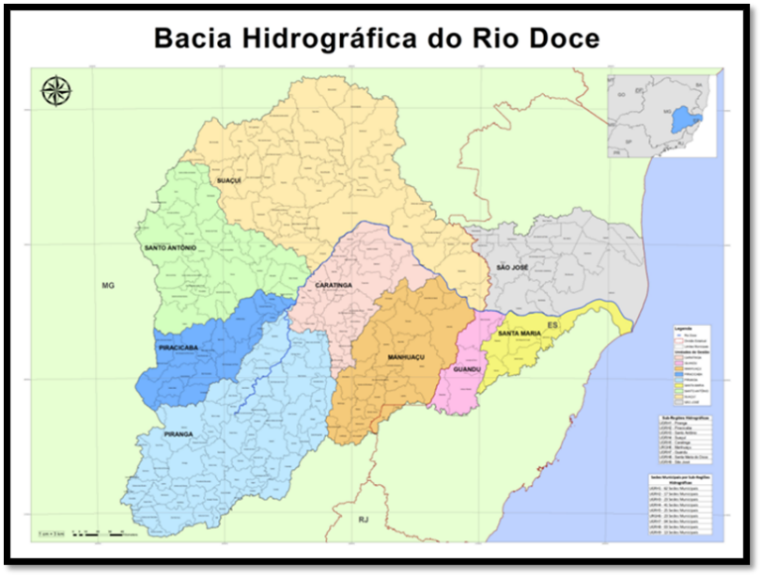 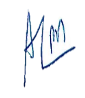 ANEXO V - FORMULÁRIO DE DOCUMENTOS COMPROBATÓRIOS DA EXPERIÊNCIA PROFISSIONALNOME DO CANDIDATO:___________________________________________Nº DO DOCUMENTO DE IDENTIDADE:_______________________________ CARGO: ________________________________________________________ RELAÇÃO DA DOCUMENTAÇÃO APRESENTADA:Obs.: Este formulário deve ser preenchido com os dados do candidato, descrição da experiência profissional com seus respectivos documentos comprobatórios para entrega no ato da inscrição, juntamente com o currículo e demais documentos descritos no item 4.10 deste Edital. Declaro que os documentos apresentados para serem avaliados correspondem à minha experiência profissional compatível com o cargo pleiteado. Declaro, ainda, que ao encaminhar a documentação listada na relação acima para avaliação, estou ciente de que assumo todos os efeitos previstos no edital do Processo de Seleção de Pessoal nº 01/2021, quanto à plena autenticidade e validade dos mesmos, inclusive no que toca às sanções e efeitos legais. Abaixo dato e assino. ______________, ______ de _______________________ de 2021.________________________________Assinatura do CandidatoItemNúmero da página do documento comprobatórioTipo do documento comprobatórioDescrição da experiência (resumida)Período computado em dias